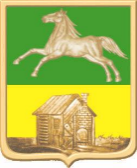 НОВОКУЗНЕЦКИЙ ГОРОДСКОЙ СОВЕТ НАРОДНЫХ ДЕПУТАТОВ РЕШЕНИЕО внесении изменений в решение Новокузнецкого городского Совета народных депутатов от 28.06.2017 №7/69 «О комиссии по соблюдению ограничений, запретов, налагаемых на лиц, замещающих муниципальные должности, и требований о предотвращении или урегулировании конфликта интересов лицами, замещающими муниципальные должности Новокузнецкого городского округа»ПринятоНовокузнецким городскимСоветом народных депутатов«29» мая 2018 годаВ соответствии с Федеральными законами от 06.10.2003 №131-ФЗ «Об общих принципах организации местного самоуправления в Российской Федерации», от 25.12.2008 №273-ФЗ «О противодействии коррупции», Законом Кемеровской области от 02.11.2017 №97-ОЗ «О регулировании отдельных вопросов в сфере противодействия коррупции», руководствуясь статьями 28, 33 Устава Новокузнецкого городского округа, Новокузнецкий городской Совет народных депутатов РЕШИЛ:1. Внести в решение Новокузнецкого городского Совета народных депутатов от 28.06.2017 №7/69 «О комиссии по соблюдению ограничений, запретов, налагаемых на лиц, замещающих муниципальные должности, и требований о предотвращении или урегулировании конфликта интересов лицами, замещающими муниципальные должности Новокузнецкого городского округа» (далее - решение) следующие изменения:1.1. Наименование решения изложить в следующей редакции: «О комиссии по соблюдению лицами, замещающими муниципальные должности Новокузнецкого городского округа, ограничений, запретов и исполнению ими обязанностей, налагаемых на лиц, замещающих муниципальные должности».1.2. В пунктах 1 и 2 решения слова «комиссия по соблюдению ограничений, запретов, налагаемых на лиц, замещающих муниципальные должности, и требований о предотвращении или урегулировании конфликта интересов лицами, замещающими муниципальные должности Новокузнецкого городского округа» в соответствующем падеже заменить словами «комиссия по соблюдению лицами, замещающими муниципальные должности Новокузнецкого городского округа, ограничений, запретов и исполнению ими обязанностей, налагаемых на лиц, замещающих муниципальные должности» в соответствующем падеже.1.3. В приложении №1 «Состав комиссии по соблюдению ограничений, запретов, налагаемых на лиц, замещающих муниципальные должности, и требований о предотвращении или урегулировании конфликта интересов лицами, замещающими муниципальные должности Новокузнецкого городского округа» к решению:1) наименование изложить в следующей редакции: «Состав комиссии по соблюдению лицами, замещающими муниципальные должности Новокузнецкого городского округа, ограничений, запретов и исполнению ими обязанностей, налагаемых на лиц, замещающих муниципальные должности»;2) слова «Кисельников Роман Николаевич – депутат, председатель комитета Новокузнецкого городского Совета народных депутатов по вопросам местного самоуправления и правопорядка заменить словами «Кисельников Роман Николаевич – депутат Новокузнецкого городского Совета народных депутатов».1.4. В приложении №2 «Положение о комиссии по соблюдению ограничений, запретов, налагаемых на лиц, замещающих муниципальные должности, и требований о предотвращении или урегулировании конфликта интересов лицами, замещающими муниципальные должности Новокузнецкого городского округа» к решению:1) наименование изложить в следующей редакции: «Положение о комиссии по соблюдению лицами, замещающими муниципальные должности Новокузнецкого городского округа, ограничений, запретов и исполнению ими обязанностей, налагаемых на лиц, замещающих муниципальные должности»;2) в пункте 1 слова «комиссии по соблюдению ограничений, запретов, налагаемых на лиц, замещающих муниципальные должности, и требований о предотвращении или урегулировании конфликта интересов лицами, замещающими муниципальные должности Новокузнецкого городского округа» заменить словами «комиссии по соблюдению лицами, замещающими муниципальные должности Новокузнецкого городского округа, ограничений, запретов и исполнению ими обязанностей, налагаемых на лиц, замещающих муниципальные должности»;3) подпункт «а» пункта 3 изложить в следующей редакции:«а) обеспечение соблюдения лицами, замещающими муниципальные должности Новокузнецкого городского округа, ограничений, запретов и требований о предотвращении или урегулировании конфликта интересов (далее - требования об урегулировании конфликта интересов), а также исполнения ими обязанностей, установленных Федеральным законом от 25.12. 2008 №273-ФЗ «О противодействии коррупции», другими федеральными законами;»;4) пункт 5 изложить в следующей редакции:«5. Комиссия рассматривает вопросы, связанные с соблюдением лицами, замещающими муниципальные должности, ограничений, запретов и требований об урегулировании конфликта интересов, а также исполнением ими обязанностей, установленных для лиц замещающих муниципальные должности.»;5) пункт 6 дополнить абзацем следующего содержания:«Комиссия не рассматривает информацию о несоблюдении лицами, замещающими муниципальные должности, обязанности по представлению сведений о своих доходах, расходах, об имуществе и обязательствах имущественного характера, а также о доходах, расходах, об имуществе и обязательствах имущественного характера своих супруг (супругов) и несовершеннолетних детей, о недостоверности и неполноте указанных сведений, предоставленных в соответствии с Законом Кемеровской области от 02.11.2017 №97-ОЗ «О регулировании отдельных вопросов в сфере противодействия коррупции.»;6) подпункт «а» пункта 16 изложить в следующей редакции:«а) информации о несоблюдении лицом, замещающим муниципальную должность, ограничений, запретов, требований об урегулировании конфликта интересов, неисполнении им обязанностей, установленных для лиц, замещающих муниципальные должности (далее - информация);»;7) в пунктах 17, 20, 21, в абзаце первом и подпункте «а» пункта 22 слова «о несоблюдении требований» исключить;8) подпункт «б» пункта 22 изложить в следующей редакции:«б) организует ознакомление лица, замещающего муниципальную должность, в отношении которого комиссией рассматривается вопрос о соблюдении ограничений, запретов, требований об урегулировании конфликта интересов, исполнении им обязанностей, установленных для лиц, замещающих муниципальные должности, его представителя, членов комиссии и других лиц, участвующих в заседании комиссии, с информацией, уведомлением, иными документами и материалами, поступившими в комиссию;»;9) первое предложение пункта 23 изложить в следующей редакции:«Заседание комиссии, как правило, проводится в присутствии лица, замещающего муниципальную должность, в отношении которого рассматривается вопрос о соблюдении ограничений, запретов, требований об урегулировании конфликта интересов, исполнении им обязанностей, установленных для лиц, замещающих муниципальные должности.»;10) пункт 26 изложить в следующей редакции:«26. По итогам рассмотрения информации комиссия принимает одно из следующих решений:а) устанавливает, что лицо, замещающее муниципальную должность, соблюдало ограничения, запреты, требования об урегулировании конфликта интересов, исполняло обязанности, установленные для лиц, замещающих муниципальные должности; б) устанавливает, что лицо, замещающее муниципальную должность, не соблюдало ограничения, запреты, требования об урегулировании конфликта интересов, не исполняло обязанности, установленные для лиц, замещающих муниципальные должности. В этом случае комиссия указывает лицу, замещающему муниципальную должность, на недопустимость нарушения ограничений, запретов, требований об урегулировании конфликта интересов, неисполнения обязанностей, установленных для лиц, замещающих муниципальные должности и рекомендует уполномоченному должностному лицу (органу) принять к лицу, замещающему муниципальную должность, конкретные меры ответственности.»;11)  пункт 31 изложить в следующей редакции:«31. Член комиссии, не согласный с ее решением, вправе в письменной форме изложить свое мнение, которое подлежит обязательному приобщению к протоколу заседания комиссии и с которым должно быть ознакомлено лицо, замещающее муниципальную должность, в отношении которого рассмотрен вопрос о соблюдении ограничений, запретов, требований об урегулировании конфликта интересов, исполнении обязанностей, установленных для лиц, замещающих муниципальные должности, на заседании комиссии.»;12) пункт 32 изложить следующей редакции:«32. Копия протокола заседания комиссии в семидневный срок со дня заседания комиссии направляется лицу, замещающему муниципальную должность, в отношении которого рассматривался вопрос о соблюдении ограничений, запретов, требований об урегулировании конфликта интересов, исполнении обязанностей, установленных для лиц, замещающих муниципальные должности.»;13) пункт 35 изложить в следующей редакции:«35. Копия протокола заседания комиссии или выписка из него приобщается к личному делу, лица, замещающего муниципальную должность, в отношении которого рассмотрен вопрос о соблюдении ограничений, запретов, требований об урегулировании конфликта интересов, исполнении обязанностей, установленных для лиц, замещающих муниципальные должности,».2. Настоящее решение вступает в силу со дня, следующего за днем его официального опубликования, и распространяет свое действие на правоотношения, возникшие с 30 июня 2017 года, за исключением подпункта 5 пункта 1.4 настоящего решения, который распространяет свое действие на правоотношения, возникшие с 04 ноября 2017 года.3. Контроль за исполнением настоящего решения возложить на администрацию города Новокузнецка и комитет Новокузнецкого городского Совета народных депутатов по вопросам местного самоуправления и правопорядка.ПредседательНовокузнецкого городскогоСовета народных депутатов                                                                                        О.А. МасюковГлава города Новокузнецка                                                                                        С.Н. Кузнецовг. Новокузнецк«29» мая 2018 года№ 6/61